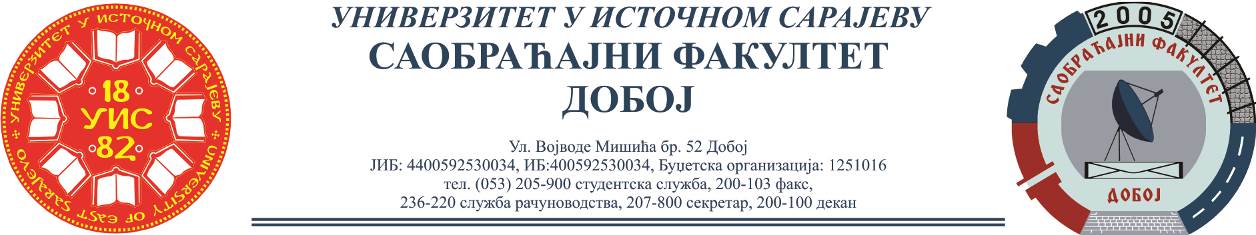 REZULTATI ISPITA IZ PREDMETA INDUSTRIJSKA LOGISTIKA,ODRŽANOG 03.02.2023.Niko nije položio pismeni dio ispita.Usmeni dio ispita za studente koji su pismeni dio ispita položili preko kolokvijuma održaće se u srijedu 08.02.2023. godine sa početkom u 10:00 časova, u sali broj 15.Dr Marko Vasiljević, redovni profesor